PIANO DI LAVORO ANNUALE DEL DOCENTE A.S. 2022/23Nome e cognome del/della docente: ILARIA VAGLINIDisciplina insegnata: SCIENZE UMANE E SOCIALILibro/i di testo in uso “Il laboratorio di scienze umane e sociali”, ParaviaClasse e Sezione 1HIndirizzo di studio SASSCompetenze che si intendono sviluppare Costruire mappe dei servizi sociali, sociosanitari e socio-educativi disponibili nel territorio e delle principali prestazioni erogate alle diverse tipologie di utenza. Partecipare e cooperare nei gruppi di lavoro in ambito scolastico. Agire per favorire il superamento di stereotipi e pregiudizi in ambito scolastico e nei contesti di vita quotidiana. Rilevare, in modo guidato, condizioni, stili di vita e bisogni legati all’età. Realizzare semplici attività di animazione ludica e sociale in contesti noti. Descrizione di conoscenze e abilità suddivise in percorsi didatticiPercorso 1 La persona e la societàModulo 1. Io e gli altriCompetenze: Conformare le proprie opinioni con gli altriComprendere i messaggi di genere diversoAnalizzare le proprie esperienze riflettendo sull’influenza dei condizionamenti socioculturali Individuare in un fenomeno psicologico collegamenti e relazioniConoscenze: Le caratteristiche dell’identità personale.Il corpo come identità fisica e come strumento relazionale.L’identità psicologica e la personalitàIl rapporto con gli altriLa formazione dell’identitàAbilità:Individuare i fattori che intervengono a costruire l’identità personaleOrganizzare e rappresentare i dati raccoltiObiettivi Minimi: Individuare i processi dell’identità nelle relazioni interpersonali.Modulo 2. La famigliaCompetenze:Facilitare la comunicazione tra persone di generazioni e culture diverseProgettare organizzare un’attività di ricerca utilizzando metodologie sempliciIndividuare le ragioni del cambiamento della struttura della famigliaComprendere il ruolo della cultura nel determinare le relazioni familiari e socialiE lavorare con un gruppo di lavoro suggerimenti per risolvere una situazione di disagio in ambito familiareConoscenze:Le funzioni della famigliaGli stili educativi familiariCome le scienze sociali studiano la famigliaLa struttura e la tipologia delle famiglieIl ciclo vitale delle famiglieLe dinamiche familiariLa famiglia multiproblematicaAbilità:Individuare le principali caratteristiche delle famiglieIndividuare i fattori critici presenti nell’ambiente familiareObiettivi Minimi:La trasformazione della famiglia in funzione delle trasformazioni socialiModulo 3. La persona e la societàCompetenze:Osservare in modo critico la società che ci circondaAnalizzare i comportamenti sociali e le loro motivazioniAnalizzare I bisogni e le istituzioniAnalizzare i ruoli sociali e gli statusOsservare i cambiamenti delle strutture socialiAnalizzare la società virtualeAnalizzare le caratteristiche di un social network e utilizzarlo correttamenteConoscenze:I processi della socializzazioneLe caratteristiche delle relazioni socialiLe caratteristiche delle dinamiche di gruppo Le caratteristiche della comunità Il lavoro il tempo libero e la scuola le situazioni sociali Lo status, i ruoli e l’identità sociale Abilità:Individuare gli scopi sociali dei gruppi e delle organizzazioni Individuare gli scopi sociali della comunità Individuare gli scopi sociali delle istituzioni Individuare e riprodurre le modalità di una comunicazione all’interno di un gruppoObiettivi Minimi: Individuare i principali processi di socializzazione nelle relazioni interpersonali e nelle dinamiche di gruppoLaboratorio del percorso: Relazione in APP: l’incontro tra realtà e virtualitàPercorso 2 Le relazioniModulo 1. Emozioni e MotivazioneCompetenze:Facilitare la comunicazione tra pariSperimentare metodi per migliorare il clima emotivo e gestire conflittiUtilizzare strumenti idonei per promuovere reti territoriali formali informali nel sostegno alle crisi emotiveInteragire con il gruppo in modo collaborativoRicostruire e analizzare il proprio vissuto emotivoAnalizzare i condizionamenti a cui sono sottoposti i nostri desideriRiconoscere le personali frustrazioniConoscenze:La nascita delle emozioni e dei sentimentiIl ruolo delle emozioniLo sviluppo delle emozioni sempliciLo sviluppo delle emozioni complesseI processi che determinano i comportamenti umaniLe emozioni cognitive affiliative e socialiLe motivazioni complesseAbilità:Riconoscere i vari tipi di emozioni e saper fornire risposte adeguateRiconoscere i vari tipi di motivazioneObiettivi Minimi: Conoscere le dinamiche emotive allo scopo di sviluppare la motivazioneModulo 2 La vita affettiva e socialeCompetenze:Analizzare il rapporto tra personalità e motivazione Analizzare i processi decisionali Analizzare criticamente il proprio vissuto confrontandolo con quello degli altriConoscenze:Lo sviluppo affettivo e della personalità secondo FreudLo sviluppo affettivo e della personalità secondo EriksonLo sviluppo affettivo e della personalità secondo BowlbyI fattori che influenzano lo sviluppo sociale e psicologicoLa vita sociale durante l’infanziaLa vita sociale dalla terza infanzia all’adolescenzaLa vita sociale dall’adulto all’anzianoAbilità:Individuare l’importanza dell’esperienza del ciclo della vita dello sviluppo affettivo e della personalitàIndividuare l’importanza dell’esperienza del ciclo della vita e lo sviluppo sociale dell’individuoIndividuare gli aspetti problematici delle varie fasi del ciclo della vitaObiettivi Minimi: conoscere le principali teorie dello sviluppo affettivo e della personalità e i fattori che influenzano la vita sociale.Laboratorio del percorso: Alfabetizzazione emotiva: l’autobiografia terapeuticaPercorso 2 La Comunicazioni e i linguaggiModulo 1 La comunicazione interpersonaleCompetenze:Utilizzare e analizzare in modo pertinente la comunicazione verbale non verbaleAcquisire consapevolezza dei propri codici di comunicazioneComprendere gli aspetti relazionali il contenuto delle varie forme di comunicazioneAcquisire consapevolezza dei diversi ambiti applicativi della comunicazione interpersonaleAcquisire strategie per la promozione della comunicazione non violentaConoscenze:La teoria generale della comunicazione e la scuola di Palo AltoGli assiomi della comunicazioneLa comunicazione le sue leggi generaliLa comunicazione verbaleLa comunicazione non verbaleLa comunicazione para verbaleLa pragmatica della comunicazioneLa comunicazione nei vari contesti socialiLa comunicazione professionaleLa relazione professionale e la declinazione della comunicazioneLa comunicazione con i vari tipi di utenzaLa teoria generale della comunicazione non violentaLa comunicazione non violenta come strumento professionaleAbilità:Individuare gli aspetti relazionali e gli aspetti di contenuto delle varie forme di comunicazioneIndividuare la modalità di relazione più efficace nel rapporto educativo e assistenziale Obiettivi Minimi: Conoscere le principali teorie della comunicazione e individuare gli aspetti cruciali della comunicazione professionale Laboratorio del percorso: La comunicazione terapeutica: l’esperienza di auto-aiuto della Coop L’AlbaModulo 2 Linguaggi e fragilitàCompetenze:Analizzare I diversi linguaggiInteragire con l’utente utilizzando il linguaggio adeguatoUtilizzare le diverse modalità di osservazione del comportamento comunicativoAnalizzare la congruenza del senso e del significato  del linguaggioConoscenze:I linguaggi in caso di fragilitàLo sviluppo della comunicazione gestualeLo sviluppo vocale e l’uso delle prime paroleLo sviluppo della comunicazione verbale non verbaleLa comunicazione aumentativa alternativaLa lingua dei segniIl linguaggio brailleIl linguaggio nel bambinoIl linguaggio nell’adolescente problematicoIl linguaggio nel mondo della marginalitàIl linguaggio nell’anzianoAbilità:Individuare i livelli linguistici degli utentiIndividuare le caratteristiche principali e le criticità di diversi linguaggiIndividuare le strategie di alfabetizzazione linguisticaObiettivi Minimi:Conoscere i principali linguaggi e individuare le specifiche aree di interventoLaboratorio del percorso: CAA e LIS: alfabetizzazione dei linguaggi specifici3. Attività o percorsi didattici concordati nel CdC a livello interdisciplinare - Educazione civicaTutela dei diritti del disabileOre 4Attraverso un percorso in collaborazione con l’Amnic gli studenti e le studentesse conosceranno gli aspetti nevralgici della legge 104 e analizzando in modo critico la realtà che li circonda.4. Tipologie di verifica, elaborati ed esercitazioni Formative e sommative:SCRITTEquesiti a risposta singolaquesiti a risposta multiplatrattazioni sinteticheORALI: colloqui individualicolloqui con esposizione di mappe concettuali e power-point5. Criteri per le valutazioni Si fa riferimento ai criteri deliberati nel PTOF 22/256. Metodi e strategie didattiche Sanno adottate varie strategie didattica nell’ottica di favorire l’inclusione, lo sviluppare dell’interesse e la motivazione. Ad accompagnare le lezioni frontali saranno messe in atto altre strategie didattiche quali: la didattica laboratoriale, problem solving; lo storytelling; il cooperative learning; la peer education; il circle time e la didattica per scenari che condurrà gli studenti a affrontare casi e compiti di realtà.Pisa li 10/12/22	                                   La  docente		      Ilaria Vaglini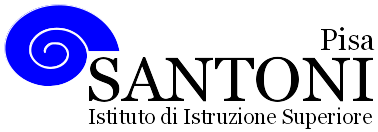 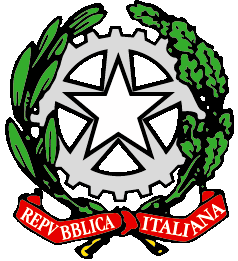 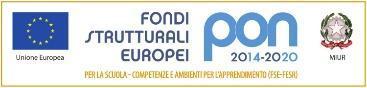 agraria agroalimentare agroindustria | chimica, materiali e biotecnologie | costruzioni, ambiente e territorio | sistema moda | servizi per la sanità e l'assistenza sociale | corso operatore del benessere | agenzia formativa Regione Toscana  IS0059 – ISO9001agraria agroalimentare agroindustria | chimica, materiali e biotecnologie | costruzioni, ambiente e territorio | sistema moda | servizi per la sanità e l'assistenza sociale | corso operatore del benessere | agenzia formativa Regione Toscana  IS0059 – ISO9001agraria agroalimentare agroindustria | chimica, materiali e biotecnologie | costruzioni, ambiente e territorio | sistema moda | servizi per la sanità e l'assistenza sociale | corso operatore del benessere | agenzia formativa Regione Toscana  IS0059 – ISO9001agraria agroalimentare agroindustria | chimica, materiali e biotecnologie | costruzioni, ambiente e territorio | sistema moda | servizi per la sanità e l'assistenza sociale | corso operatore del benessere | agenzia formativa Regione Toscana  IS0059 – ISO9001agraria agroalimentare agroindustria | chimica, materiali e biotecnologie | costruzioni, ambiente e territorio | sistema moda | servizi per la sanità e l'assistenza sociale | corso operatore del benessere | agenzia formativa Regione Toscana  IS0059 – ISO9001www.e-santoni.edu.ite-mail: piis003007@istruzione.ite-mail: piis003007@istruzione.itPEC: piis003007@pec.istruzione.itPEC: piis003007@pec.istruzione.it